О внесении измененийв решение Думы города Когалыма 17.06.2020 №421-ГДВ соответствии с Федеральным законом от 06.10.2003 №131-ФЗ «Об общих принципах организации местного самоуправления в Российской Федерации», Уставом города Когалыма, Дума города Когалыма РЕШИЛА:1. Внести в приложение к решению Думы города Когалыма от 17.06.2020 №421-ГД «Об утверждении Положения о старосте сельского населенного пункта поселок Ортъягун» (далее – Положение) следующие изменения:1.1. в разделе 1 Положения:1.1.1. пункт 1.4 изложить в следующей редакции:«1.4. Староста назначается из числа граждан Российской Федерации, проживающих на территории сельского населенного пункта поселок Ортъягун и обладающих активным избирательным правом, либо граждан Российской Федерации, достигших на день представления сходом граждан 18 лет и имеющих в собственности жилое помещение, расположенное на территории данного сельского населенного пункта.»;1.1.2. подпункт 1.5.1 пункта 1.5 после слов «муниципальную должность» дополнить словами «, за исключением муниципальной должности депутата Думы города Когалыма, осуществляющего свои полномочия на непостоянной основе,».2. Опубликовать настоящее решение в газете «Когалымский вестник».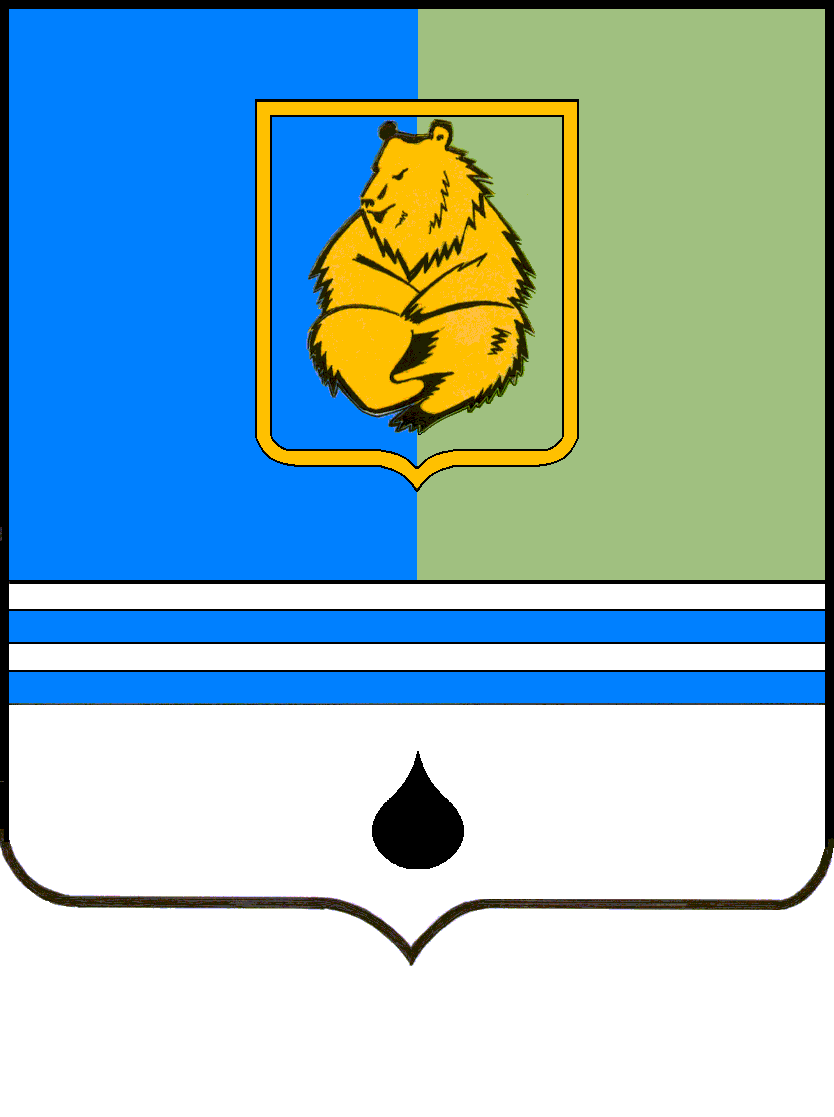 РЕШЕНИЕДУМЫ ГОРОДА КОГАЛЫМАХанты-Мансийского автономного округа – ЮгрыРЕШЕНИЕДУМЫ ГОРОДА КОГАЛЫМАХанты-Мансийского автономного округа – ЮгрыРЕШЕНИЕДУМЫ ГОРОДА КОГАЛЫМАХанты-Мансийского автономного округа – ЮгрыРЕШЕНИЕДУМЫ ГОРОДА КОГАЛЫМАХанты-Мансийского автономного округа – Югрыот [Дата документа]от [Дата документа]№ [Номер документа]№ [Номер документа]Председатель ГлаваДумы города Когалыма города Когалыма_____________  А.Ю.Говорищева _____________  Н.Н.Пальчиков